                                                                                                   Annexe 10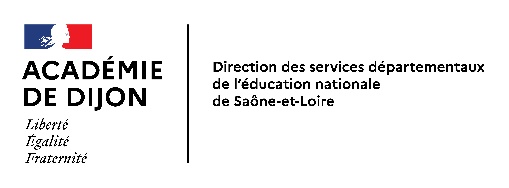 Fiche de synthèse d’évaluation scolaireProposition du conseil des maîtres :Maintien – passage – passage anticipéNom : ………………………………………………………..   Prénom : …………………………………..Né(e) le : ……………………………………………………   Commune : ………………………………..Ecole élémentaire : ………………………………………..   Classe suivie en 2023- 2024 : …………..  Annexe 10Cursus scolaireEntourer chaque classe suivie et deux fois en cas de maintienTPS           PS         MS       GS         CP         CE1           CE2           CM1          CM2Indiquer le nom de l’établissement et la ville   Cursus scolaireEntourer chaque classe suivie et deux fois en cas de maintienTPS           PS         MS       GS         CP         CE1           CE2           CM1          CM2Indiquer le nom de l’établissement et la ville   Cursus scolaireEntourer chaque classe suivie et deux fois en cas de maintienTPS           PS         MS       GS         CP         CE1           CE2           CM1          CM2Indiquer le nom de l’établissement et la ville   Cursus scolaireEntourer chaque classe suivie et deux fois en cas de maintienTPS           PS         MS       GS         CP         CE1           CE2           CM1          CM2Indiquer le nom de l’établissement et la ville   Cursus scolaireEntourer chaque classe suivie et deux fois en cas de maintienTPS           PS         MS       GS         CP         CE1           CE2           CM1          CM2Indiquer le nom de l’établissement et la ville   Cursus scolaireEntourer chaque classe suivie et deux fois en cas de maintienTPS           PS         MS       GS         CP         CE1           CE2           CM1          CM2Indiquer le nom de l’établissement et la ville   Cursus scolaireEntourer chaque classe suivie et deux fois en cas de maintienTPS           PS         MS       GS         CP         CE1           CE2           CM1          CM2Indiquer le nom de l’établissement et la ville   Cursus scolaireEntourer chaque classe suivie et deux fois en cas de maintienTPS           PS         MS       GS         CP         CE1           CE2           CM1          CM2Indiquer le nom de l’établissement et la ville   Cursus scolaireEntourer chaque classe suivie et deux fois en cas de maintienTPS           PS         MS       GS         CP         CE1           CE2           CM1          CM2Indiquer le nom de l’établissement et la ville   TPSPSMSGSCPCE1CE2CM1CM2Compétences scolairesAu regard du socle commun (préciser la validation des paliers)Compétences scolairesAu regard du socle commun (préciser la validation des paliers)Maîtrise de la langue françaiseS’exprimer à l’oralLire et comprendreEcrire un texte (copie et rédaction)Joindre une production non corrigée d’écritLes principaux éléments de mathématiquesRaisonner,Effectuer de calculs,Effectuer des tracés,Utiliser des outilsSe repérer dans l’espace,Compétences sociales et civiquesAutonomie et initiativeEléments remarquables motivant la décision………………………………………………………………………………......................................................................................................................................................................................................................................................................................................................................................................................................................................................................................................................................................................................................................................................................................Maîtrise de la langue françaiseS’exprimer à l’oralLire et comprendreEcrire un texte (copie et rédaction)Joindre une production non corrigée d’écritLes principaux éléments de mathématiquesRaisonner,Effectuer de calculs,Effectuer des tracés,Utiliser des outilsSe repérer dans l’espace,Compétences sociales et civiquesAutonomie et initiativeEléments remarquables motivant la décision………………………………………………………………………………....................................................................................................................................................................................................................................................................................................................................................................................................................................................................................................................................................................................................................................................................................................................................................................................................Maîtrise de la langue françaiseS’exprimer à l’oralLire et comprendreEcrire un texte (copie et rédaction)Joindre une production non corrigée d’écritLes principaux éléments de mathématiquesRaisonner,Effectuer de calculs,Effectuer des tracés,Utiliser des outilsSe repérer dans l’espace,Compétences sociales et civiquesAutonomie et initiativeEléments remarquables motivant la décision………………………………………………………………………………...............................................................................................................................................................................................................................................................................................................................................................................................................................................................................................................................................................................................................................................................Autres éléments significatifs et synthèse…………………………………………………………………………………………………………………………………………………………………………………………………………………………………………………………………………………………………………………………………………………………………………………………………………………………………………………………………………………………………………………………………………………………………………………………………………………………………………………………………………………………………………………………………………………………………………………………………………………………………………………………………………………………………………………………………………………………………………………………………………………………………………Résultats aux évaluationsCP : Français …………………………………. Mathématiques : …………………………..CE 1 : Français…………………………………..    Mathématiques : ………………………….CM2 : Français ………………………………….    Mathématiques : …………………………..Parcours scolaire(APC, PPRE, Stage de remise à niveau, accompagnement éducatif, intervention du RASED, suivis extérieurs : CMP libéral, orthophoniste, psychologue)………………………………………………………………………………………………………………………………………………………………………………………………………………………………………………………………………………………………………………………………………………………………………………………………………………………………………………………………………………………………………………………………………………………………………………………………………………………………………………………………………………………………………………………………………………………………………………………………………………………………………………………………………………………………………………………………………………………………………………………………………………………………………….Avis du médecin scolaire et/ou de la psychologue scolaire………………………………………………………………………………………………………………………………………………………………………………………………………………………………………………………………………………………………………………………………………………………………………………………………………………………………………………………………………………………………………………………………………………………………………………………………………………………………………………………………………………………………………………………………………………………………………………………………………………………………………………………………………………………………………………………………………………………………………………………………………………………………………………………………………………………………………………………………………………………………………Avis de l’IEN…………………………………………………………………………………………………………………………………………………………………………………………………………………………………………………………………………………………………………………………………………………………………………………………………………………………………………………………………………………………………………………………………………………………………………………………………………………………………………………………………………………………………………………………………………………………………………………………………………………………………………………………………………………………………………………………………………………………………………………………………………………………………………                                                                                                                    Signature